КАРАР                                                 №9                  ПОСТАНОВЛЕНИЕ    «05» апрель 2018 й.                                        «05» апреля 2018 г.Об организации общественного контроля за обеспечением пожарной безопасности   сельского поселения Санзяповский сельсовет муниципального района Кугарчинский район Республики БашкортостанВ соответствии с Федеральным законом РФ ‘О пожарной безопасности’ от 21.12.1994 №69-ФЗ, Федеральным законом "Технический регламент о требованиях пожарной безопасности" от 22.07.2008 №123-ФЗ, Федеральным законом РФ ‘Об общих принципах организации местного самоуправления в Российской Федерации’ от 06.10.2003 №131, в целях повышения пожарной безопасности на территории  сельского поселения  Санзяповский сельсовет муниципального района Кугарчинский район Республики Башкортостан постановляю:Утвердить Положение об организации общественного и муниципального контроля за соблюдением требований пожарной безопасности на территории  сельского поселения Санзяповский сельсовет муниципального района Кугарчинский район Республики Настоящее постановление обнародовать путем вывешивания на специально отведенных стендах.Контроль за исполнением настоящего постановления оставляю за собой. Глава сельского поселения                            Ф.А.ГалинаПриложение № 1Положениеоб организации общественного и муниципального контроля за соблюдением требований пожарной безопасности на территории  сельского поселения Санзяповский сельсовет муниципального района Кугарчинский район Республики БашкортостанНастоящее положение разработано в соответствии с Конституцией Российской Федерации, Федеральным законом от 21 декабря 1994 года N 69-ФЗ "О пожарной безопасности", Федеральным законом от 6 октября 2003 года N 131-ФЗ "Об общих принципах организации местного самоуправления в Российской Федерации", Правилами пожарной безопасности в Российской Федерации, в целях реализации   сельского поселения Санзяповский сельсовет муниципального района Кугарчинский район Республики Башкортостан первичных мер пожарной безопасности и регулирует вопросы организации работы по осуществлению общественного контроля за соблюдением требований пожарной безопасности.Для целей настоящего положения используются следующие понятия:пожарная безопасность - состояние защищенности личности, имущества и общества от пожаров;требования пожарной безопасности - специальные условия социального и(или) технического характера, установленные в целях обеспечения пожарной безопасности законодательством Российской Федерации, нормативными документами или уполномоченным государственным органом;нарушение требований пожарной безопасности - невыполнение или ненадлежащее выполнение требований пожарной безопасности;противопожарный режим - правила поведения людей, порядок организации производства и(или) содержания помещений (территорий), обеспечивающие предупреждение нарушений требований безопасности и тушение пожаров;меры пожарной безопасности - действия по обеспечению пожарной безопасности, в том числе по выполнению требований пожарной безопасности;профилактика пожаров - совокупность превентивных мер, направленных на исключение возможности возникновения пожаров и ограничение их последствий;первичные меры пожарной безопасности - реализация принятых в установленном порядке норм и правил по предотвращению пожаров, спасению людей и имущества от пожаров, являющихся частью комплекса мероприятий по организации пожаротушения;добровольная пожарная охрана - форма участия граждан в обеспечении первичных мер пожарной безопасности;общественный контроль за соблюдением требований пожарной безопасности - работа по профилактике пожаров путем осуществления гражданами контроля за соблюдением требований пожарной безопасности в поселении.Общественный контроль за соблюдением требований пожарной безопасности является формой участия граждан в добровольной пожарной охране.Общественный контроль за соблюдением требований пожарной безопасности в поселении осуществляется в порядке проведения гражданами социально значимых работ, устанавливаемых администрацией муниципального образования.Гражданами, осуществляющими общественный контроль за соблюдением требований пожарной безопасности, могут являться жители, обладающие избирательным правом, разделяющие цели и задачи, определенные настоящим положением, достигшие 18-летнего возраста, способные по своим деловым, моральным качествам и состоянию здоровья выполнять поставленные задачи.Работы по осуществлению общественного контроля за соблюдением требований пожарной безопасности проводятся гражданами на добровольной основе по договоренности с администрацией муниципального образования, в свободное от основной работы или учебы время на безвозмездной основе не чаще одного раза в три месяца. Продолжительность работ не может составлять более четырех часов подряд.Для осуществления общественного контроля за соблюдением требований пожарной безопасности из числа работников администрации муниципального образования назначается лицо, ответственное за организацию такой работы.Работы по осуществлению общественного контроля за соблюдением требований пожарной безопасности включают в себя:- контроль за соблюдением требований пожарной безопасности в поселении и на объектах муниципальной собственности;- подготовку предложений гражданам, руководителям объектов независимо от формы собственности, и иным должностным лицам об устранении нарушений требований пожарной безопасности;- подготовку предложений в адрес главы администрации муниципального образования о передаче материалов по фактам нарушений требований пожарной безопасности в территориальный орган государственного пожарного надзора;- подготовку предложений главе администрации муниципального образования по реализации мер пожарной безопасности в границах поселения;- проведение противопожарной пропаганды в поселении путем бесед о мерах пожарной безопасности, выступлений на сходах граждан с доведением до населения требований пожарной безопасности и данных об оперативной обстановке с пожарами, распространения среди населения листовок, наглядной агитации и литературы противопожарной направленности;- доведение до населения решений органов местного самоуправления, касающихся вопросов обеспечения пожарной безопасности.Работы по профилактике пожаров путем проведения общественного контроля за соблюдением требований пожарной безопасности проводятся на основании планов-заданий, выдаваемых администрацией муниципального образования, с предоставлением отчета о проделанной работе, а также по мере необходимости, при обращении граждан, проживающих в поселении, либо при выявлении на территории населенного пункта нарушений требований пожарной безопасности.Нормативная литература, необходимая для осуществления общественного и муниципального контроля за соблюдением требований пожарной безопасности, приобретается за счет средств администрации муниципального образования.Обучение лица из числа работников администрации, проводится за счет средств бюджета муниципального образования в специализированных организациях, имеющих лицензию на соответствующий вид деятельности, по программам пожарно-технического минимума для лиц, ответственных за пожарную безопасность, и лиц, обучающих население мерам пожарной безопасности.Обучение лиц, осуществляющих общественный контроль за соблюдением требований пожарной безопасности, проводится в администрации муниципального образования лицом, назначенным ответственным за проведение муниципального контроля за соблюдением требований пожарной безопасности.Муниципальный контроль за соблюдением требований пожарной безопасности включает в себя:- контроль за соблюдением требований пожарной безопасности в поселении и на объектах муниципальной собственности;- организацию деятельности граждан по противопожарной профилактике путем организации общественного контроля за соблюдением требований пожарной безопасности;- рассмотрение информации о нарушениях требований пожарной безопасности, подготовленной по результатам проведения общественного контроля;- принятие решений о передаче материалов, составленных по фактам нарушений требований пожарной безопасности, в территориальный орган государственного пожарного надзора для принятия соответствующих мер;- подготовку от имени главы администрации муниципального образования гражданам, руководителям объектов, находящихся в муниципальной собственности, и иным должностным лицам предложений об устранении нарушений требований пожарной безопасности;- разработку мер пожарной безопасности для поселения и утверждение их главой администрации муниципального образования;- подготовку главе администрации муниципального образования и органам государственной власти предложений по реализации мер пожарной безопасности в границах поселения;- проведение противопожарной пропаганды путем бесед о мерах пожарной безопасности, выступлений на сходах граждан с доведением до населения требований пожарной безопасности и данных об оперативной обстановке с пожарами, распространения среди населения листовок, наглядной агитации и литературы противопожарной направленности;- доведение до населения решений органов местного самоуправления, касающихся вопросов обеспечения пожарной безопасности.При подготовке информации о фактах нарушения требований пожарной безопасности, направляемой в территориальный орган государственного пожарного надзора для принятия соответствующих мер, к информации должны прилагаться:- копии ранее направленных предложений об устранении нарушений требований пожарной безопасности в адрес граждан, руководителей объектов, находящихся в муниципальной собственности, и иных должностных лиц;- акт, составленный по фактам выявленных нарушений требований пожарной безопасности, подписанный гражданином, осуществляющим общественный контроль, и должностным лицом, ответственным за проведение муниципального контроля за соблюдением требований пожарной безопасности;- при необходимости - выкопировки из генеральных планов и съемок населенных пунктов;- другая документация, необходимая для проведения проверки.Предложения об устранении нарушений требований пожарной безопасности в адрес граждан, руководителей объектов, находящихся в муниципальной собственности, и иных должностных лиц вручаются или направляются по почте в форме писем, подписываемых главой администрации муниципального образования.Предложения в адрес руководителей объектов, не являющихся муниципальной собственностью, направляются в случаях, если допущенные ими нарушения требований пожарной безопасности влияют на пожарную безопасность населенного пункта в целом или объекта, находящегося в муниципальной собственности.Проведение общественного и муниципального контроля за соблюдением требований пожарной безопасности в частных жилых домах и квартирах, находящихся в собственности граждан, осуществляется при согласии собственника на проведение указанного контроля.Общее руководство деятельностью по осуществлению общественного и муниципального контроля за соблюдением требований пожарной безопасности осуществляется главой администрации муниципального образования.БАШҠОРТОСТАН РЕСПУБЛИКАҺЫКҮГӘРСЕН РАЙОНЫ МУНИЦИПАЛЬ РАЙОНЫНЫҢ САНЪЯП АУЫЛ СОВЕТЫ   АУЫЛ БИЛӘМӘҺЕ ХАКИМИ!ТЕ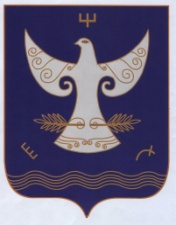 РЕСПУБЛИКА БАШКОРТОСТАНАДМИНСТРАЦИЯСЕЛЬСКОГО ПОСЕЛЕНИЯСАНЗЯПОВСКИЙ СЕЛЬСОВЕТМУНИЦИПАЛЬНОГО РАЙОНАКУГАРЧИНСКИЙ РАЙОН                      4533443, Урге Санъяп  ауылы,                              Үҙәк урамы, 47РЕСПУБЛИКА БАШКОРТОСТАНАДМИНСТРАЦИЯСЕЛЬСКОГО ПОСЕЛЕНИЯСАНЗЯПОВСКИЙ СЕЛЬСОВЕТМУНИЦИПАЛЬНОГО РАЙОНАКУГАРЧИНСКИЙ РАЙОН                      4533443, Урге Санъяп  ауылы,                              Үҙәк урамы, 47               453343,  с.Верхнесанзяпово                              ул.Центральная, 47